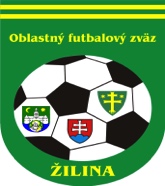 ÚRADNÁ SPRÁVA číslo 31. ŠDK - predseda Peter VACHAN, zasadnutie dňa 13. 8. 2020ŠDK vyzýva všetky kluby, hráčov, funkcionárov, rozhodcov a ďalšie osoby, ktoré zabezpečujú priebeh stretnutí riadených ObFZ Žilina na dodržiavanie všetkých nariadených opatrení v súvislosti s pandémiou COVID-19 a zároveň, aby pred stretnutiami rozhodcovia dbali na realizáciu nasledovných opatrení:Kontrola výstroja zo strany rozhodcu (asistenta rozhodcu) v šatni,Oddelený vstup a odchod tímov na hraciu plochu/ z hracej plochy, t.j bez stretnutia v spoločnom vstupe na hraciu plochu,Žiadne podávanie rúk,Žiadny spoločný nástup mužstiev.Nepodmienečné pozastavenie výkonu športu podľa:DP.čl.9/2b.2 a čl.17.DP.Ján Holeš, 1173176, Brodno I. DT dospelí, 1 s. s. N od 10. 8. 2020 podľa DP čl. 46/1, 2, 10 EURVylúčení po 2. ŽK. DS – nepodmienečné pozastavenie výkonu športu na 1 súťažné stretnutie, podľa DP čl. 9/2b2 a čl. 37/3 DP:Marek Tomaščík, 1210625, Lietavská Lúčka I. DT dospelí, od 10. 8. 2020, 10 EURMarek Gaňa, 1165457, Hlboké I. DT dospelí, od 10. 8. 2020, 10 EURPeter Hrabovský, 1236672, Jablonové I. DT dospelí, od 10. 8. 2020, 10 EURMartin Drexler, 1259472, Bytčica II. DT dospelí, od 10. 8. 2020, 10 EURDisciplinárne oznamy:ŠDK berie na vedomie žiadosť Vladimír Mračník, 1173026, o zmenu DS uloženej ŠDK ObFZ ZA 2019/2020- U97 z ÚS č.7 a ŠDK rozhodla tak, že upúšťa od výkonu zvyšku trestu s podmienečným odkladom do 31.12.2021 s účinnosťou od 17.08.2020. 10 EURŠDK berie na vedomie žiadosť Jakub Kolek,1299064 o zmenu DS uloženej ŠDK ObFZ ZA 2019/2020- U97 z ÚS č.7 a ŠDK rozhodla tak, že upúšťa od výkonu zvyšku trestu s podmienečným odkladom do 30.06.2021 s účinnosťou od 17.08.2020. 10 EURŠportovo – technické oznamy:ŠDK upozorňuje kluby I. a II. DT na povinnosť vyhotovovať neprerušovaný videozáznam v domácich s. s. vrátane zvukovej stopy od vstupu rozhodcov na HP pred 1. polčasom ako aj 2 polčasom a po ich odchod do kabín cez polčasovú prestávku a po ukončení s. s. v zmysle RS 80. ŠDK upozorňuje všetky FK, že na zmenu termínu stretnutia na pracovný deň sa vyžaduje VŽDY súhlas súpera, pokiaľ termín neurčí rozhodnutím ŠDK.ŠDK schvaľuje výnimku pre družstvo Družstevník Rašov I. MT žiaci- nedeľa predzápas dospelých.ŠDK schvaľuje spoločné družstvo mládeže / Dorast U19 / medzi TJ Hviezda Zadubnie a FK Zástranie s názvom TJ Hviezda Zádubnie.ŠDK schvaľuje spoločné družstvo mládeže /žiaci U11/  medzi FA United N-KL-G a ŠK Gbeľany s názvom FA UNITED N-KL-G.ŠDK schvaľuje spoločné družstvo mládeže / žiaci U15/ medzi TJ Jablonové a FK Predmier s názvom TJ Jablonové.ŠDK schvaľuje spoločné družstvo mládeže  / dorast U19 / medzi TJ Partizán Suľov a FK Predmier s názvom TJ Partizán Suľov.ŠDK upozorňuje na nové znenie RS bod 80.1 a síce na povinnosť nahrávať všetky videozáznamy na videoarchív. Videá sa nedoručujú na ObFZ na DVD alebo USB!!! Upozornenie sa týka OŠK Kamenná Poruba, TJ Stráža, TJ Fatran Krasňany.  Podľa RS bod 80.1. „Vo všetkých stretnutiach I. a II. triedy dospelých je usporiadajúci klub povinný zabezpečiť vyhotovenie nestrihaného, neprerušovaného videozáznamu s trvalým údajom prebiehajúceho času. Ostatné FK majú možnosť vyhotoviť videozáznam z MFS vo všetkých vekových kategóriách usporiadaných ObFZ Žilina. Videozáznam je klub povinný nahrať na videoarchív do 48 hodín od skončenia stretnutia.“Vekové kategórie mládeže:V kategórii dorastu môžu štartovať hráči narodení 01.01.2002 - 31. 12. 2005 a mladší, po dovrŕšení 14. roku veku. V kategórii starších žiakov môžu štartovať hráči narodení 01.01.2006 - 31.12.2009  a mladší, po dovŕšení 9. roku veku. V kategórii mladších žiakov môžu štartovať hráči narodení 01.01.2008 – 31.12.2009 a mladší, po dovŕšení 8. roku veku. V kategórii  staršej prípravky môžu štartovať hráči narodení 01.01.2010 - 31.12.2013 a mladší, po dovŕšení 6. roku veku a v kategórii mladšej prípravky môžu štartovať hráči narodení po 01.01.2012 do 31.12.2013 a mladší, po dovŕšení 6. roku veku. V kategórii žiakov sú oprávnené štartovať žiačky narodené 01.01.2005 - 31.12.2008. V kategórii mladších žiakov sú oprávnené štartovať žiačky narodené 01.01.2007 - 31.12.2008. V kategórii prípraviek sú oprávnené štartovať hráčky narodené v staršej prípravke od 01.01.2009 do 31.12.2013 po dovŕšení 6 roku veku a v mladšej prípravke od 01.01.2011 - 31.12.2013 po dovŕšení 6 roku veku, . V kategórii dorastu sú oprávnené štartovať aj žiačky (juniorky) narodené 01.01.2001 - 31. 12. 2005. V prípade, že FK neumožní žiačke hrať v ženskej resp. dievčenskej súťaži, t.j. na požiadanie hráčky neuzatvorí dohodu o striedavom štarte hráčky za ženské resp. dievčenské družstvo, v takom prípade je oprávnená štartovať výlučne v kategórii žiakov a platí pre ňu vekový limit podľa bodu 10 RS. 2. KR – predseda Juraj Krajči, zasadnutie dňa 12.8.2020Zmeny DL číslo 3: 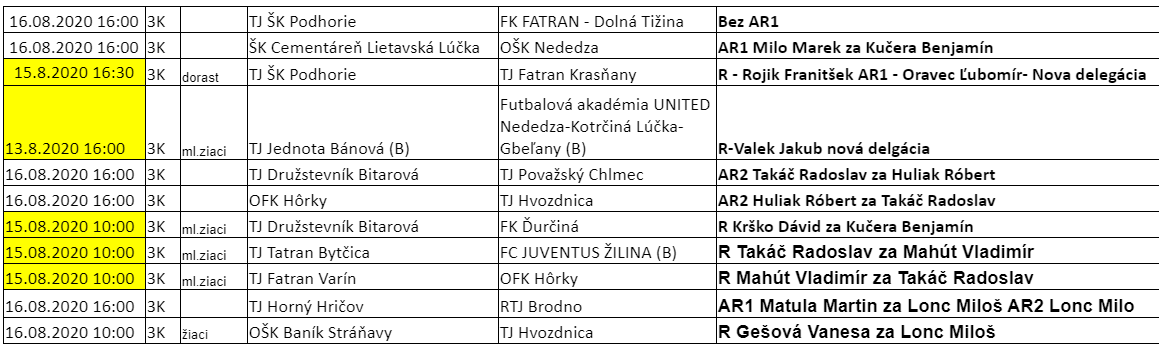 Ospravedlnenia: Rogoň, Vlasatý, Matejčík, Bříza: do prihlásenia; Martinec st., Mikurda, Šašváry: PN; Ištvánik- soboty; Žitník: nedele popoludní; Durmis: 4-20.8.; Vrchovský: prac. dni; Závodský: 14.-15.8., 21-22.8.; Širanec: soboty dopoludnia, Sudorová: do 17.8.; Matula:15.8.; Krupík J.: 1.8.-15.9.; Ciprich: soboty a nedele dopoludnia; Martinec R: do 14:00; Thiel: celá sezóna; Zemiak, D. Charbuliak: do odvolania; Žalman: 11-16.8., Mitúch: 15.8.; Nemček S.: 15.8.; Mohylák: 15-16.8.; Gajdica: 15.8.; Ukropová: 16.8. do 16:00; Krško D.: 16.8.; Franek: 15.8. a 16:8. do 15:00; Ukončenie činnosti rozhodcov: Jakub Gabaj, Patrik Kašjak- KR úprimne ďakuje za aktívnu činnosť.KR dôrazne žiada rozhodcov: Lonc, Dobrovič, Lokaj, Domorák a Kučera o vypísanie dohody o vykonaní práce v sídle ObFZ alebo vyplnenú dohodu poslať poštou na ObFZ, prípadne úhradu členského alebo vytvorenie aktívneho profilu rozhodcu žiadosťou o vydanie RP „sám pre seba“ nahratím fotografie v ISSF. Bez splnenia týchto podmienok nebudete môcť byť obsadení na žiadne MFS. V ďalšom súťažnom kole bude nesplnenie týchto vyššie uvedených podmienok uvedených rozhodcov považované za disciplinárny priestupok a bude potrestaný sumou 17+10 euro.KR plánuje školenie nových rozhodcov po začatí školského roka začiatkom septembra 2020, záujemcovia prosíme prihláste sa emailom na adresu: kr-obfzza@obfzza.skKR žiada predstaviteľov klubov aby námietky a sťažnosti na výkon rozhodcov podávali výlučne prostredníctvom ISSF. KR sa podnetmi, ktoré nespĺňajú RS kapitola XIV body 81-83 nebude zaoberať. Za závažné pochybenie sa považuje neoprávnené udelenie ČK hráčovi (prípadne neoprávnené udelenie ŽK, ktorá je súčasťou udelenia ČK po 2. ŽK), neudelenie ČK hráčovi, nesprávne nariadený PK, nesprávne uznaný, prípadne neuznaný gól. V ideálnom prípade prosíme aj s uvedením presného času podľa futbalnetu za predpokladu, že video je zverejnené na futbalnete.KR opätovne vopred upozorňuje delegované osoby na zákaz požívania alkoholických nápojov pred a počas stretnutí. Dodržiavanie sa bude námatkovo kontrolovať.KR žiada kluby aby brali na zreteľ najmä u dospelých, keď stretnutie rozhoduje iba jeden rozhodca, že je naozaj veľmi ťažké rozhodnúť sa v danom okamihu vždy správne. KR oznamuje verejnosti, že v krátkej budúcnosti (viď bod 5) bude pokračovať v školení rozhodcov. Kluby, ktoré aktuálne neplnia bod 66 RS budú mať možnosť uzatvoriť dohody o klubovej príslušnosti po vyškolení rozhodcov. Kontakty na vyškolených rozhodcov budú zverejnené po ich úspešnom vyškolení, predpokladáme v priebehu septembra 2020.KR oznamuje klubom, že spätnou kontrolou prihlášok do súťaží zistila nezrovnalosti v klubovej príslušnosti rozhodcov (mnohí uvádzaní rozhodcovia už nie sú aktívni, prípadne evidovaní v dvoch kluboch súčasne a podobne). V nasledujúcich týždňoch bude aktuálna klubová príslušnosť zverejnená na zväzovej stránke. KR upozorňuje všetkých R, že ospravedlnenia je možné posielať na známu adresu delegovanie@obfzza.sk najneskôr do pondelka 20:00 hod. Po tomto termíne bude ospravedlnenie považované za neskoré (s pokutou).3. TMK – predseda Ján Capkor.2020-21 Mladší žiaci: U13r.2008 do 31.12.2009 a mladší po dovŕšení 8.roku	Ihrisko 60X40m                                                                                60m                                                                                                                                                               25m       40m                   8m                                                                                                              10m	Organizácia stretnutí- Hrá sa podľa PF a týchto dodatkov- Počet hráčov v hre – 8 hráčov (brankár + 7 hráčov), minimálny počet hráčov v hre – 7 hráčov (brankár + 6 hráčov)- Hrací čas – 2 x 30 min., polčasová prestávka minimálne 10 min.- Delegované osoby – MFS riadi minimálne jeden delegovaný rozhodca.- Hracia plocha –  rozmery HP pre MFS mladších žiakov 60 x 40 m), postranné čiary a čiary pokutového územia sa vyznačia kužeľmi (farebnými značkovacími métami, klobúčikmi, miskami). HP sa môže postaviť  na šírku ihriska, do stredu ihriska, alebo k tribúne.-  R stretnutie nezaháji, pokiaľ HP nebude spĺňať uvedené podmienky.- Bránky – rozmery 5 x 2 m, vybavené sieťami a zabezpečené proti ich prevráteniu (zapichovacie háčiky, resp.  vrecia s pieskom). -  Veľkosť lopty – výlučne číslo 4- Výstroj hráčov – dres s číslom ,trenky, štulpne, kopačky výlučne len s lisovanou podrážkou.- Striedanie hráčov – bez obmedzenia počtu striedaní, v prerušenej a neprerušenej hre bez súhlasu R, pričom najprv striedaný hráč opustí HP a následne vstúpi na HP striedajúci hráč.  • Pravidlo 11 PF Hráč mimo hry – uvedené pravidlo v MFS platí.-Voľný kop - minimálna vzdialenosť súperovho hráča od miesta zahrávania voľného kopu 5 m. Základnou požiadavkou je dodržanie pravidla o veku hráčov pre jednotlivé vekové kategórie (starší nemôžu hrať za mladších, mladší môžu hrať o kategóriu vyššie za starších; nie je povolený štart hráčov starších ako ročník narodenia 2008 (dievčatá môžu byť o 1 rok staršie); za štart hráčov sú zodpovední tréneri jednotlivých družstiev FK;V našom prípade nie sú dôležité výsledky, ale dostať deti na ihriská.r.2020-21 Staršia prípravka: U11r.2010 do 31.12.2013 a mladší po dovŕšení 6.roku	Ihrisko 45X25m                                                                          45m                                                                                                                                                               25m                   7m                                                                                                                  6m	- hracia plocha –2 mini ihriská na polovici hracej plochy s rozmermi 45 x 25m,- „Malé ihrisko“ je ohraničené postrannými čiarami veľkého ihriska, čiaram inej farby,  alebo         nízkymi klobúčikmi, stred ihriska a vzdialenosť pokutového kopu, označiť klobúčikom  inej farby- počet hráčov 5+1 - rozmery brán: 3x2, 5x2, s preferenciou 3x2- striedanie ľubovoľným “hokejovým” spôsobom- hrací čas – 6 družstiev 1x18 min. 5 družstiev 1x25 min. 4 družstva 1x33 min.- lopta veľkosť č. 4Mladšia prípravka: U9 r.2012  a mladší po dovŕšení 6.roku	Ihrisko 30X20m                                                                               30m                                                                                                                                                               20m- hracia plocha – 2 miniihriská na polovici hracej plochy s rozmermi 30 x 20 m,   „Malé ihrisko“ je ohraničené postrannými čiarami veľkého ihriska, čiaram inej farby, alebo nízkymi    klobúčikmi, stred ihriska a vzdialenosť pokutového kopu, označiť klobúčikom  inej farby     - počet hráčov 4- rozmery brán: 4x mini bránky- striedanie ľubovoľným “hokejovým” spôsobom- hrací čas – 6 družstiev 1x12 min. 5 družstiev 1x15 min. 4 družstva 1x20 min.- lopta veľkosť č. 3Organizácia stretnutíTermíny turnajov je možné meniť iba na základe vzájomnej dohody klubov, ktorá bude schválená ŠDK ObFZ Žilina. Zmena termínu alebo miesta turnaja sa oznamuje prostredníctvom systému ISSF a to podaním na Športovo-technickú komisiu ObFZ Žilina, najmenej 7 dní pred termínom turnaja. V odôvodnených prípadoch môže byť zmena termínu nariadená ObFZ Žilina.Domáci FK zabezpečí pre družstvá súperov šatne.Poradie stretnutí: U11r.2010,(na 2 mini ihriská), súčasne U9 r.2012 a mladší (na 2 mini ihriská) Základnou požiadavkou je dodržanie pravidla o veku hráčov pre jednotlivé vekové kategórie (starší nemôžu hrať za mladších, mladší môžu hrať o kategóriu vyššie za starších; nie je povolený štart hráčov starších ako ročník narodenia 2010 (dievčatá môžu byť o 1 rok staršie); za štart hráčov sú zodpovední tréneri jednotlivých družstiev FK;Štart hráča (spĺňajúceho vek prípravky) za mladšiu kategóriu (napr. U10 za U9 – z dôvodu malého počtu hráčov) je možný len so súhlasom trénera súperiaceho FK.Na stretnutia budú oficiálne delegovaní R pre st. prípravku, za zabezpečenie rozhodcov (laikov) v min. veku 16rokov pre  stretnutia ml. prípravky sú zodpovední tréneri príslušnej vekovej kategórie domáceho FK. Po vzájomnej dohode môžu pri rozhodovaní môžu vypomôcť i R – laici z družstva hostí)PF: hrá sa podľa pravidiel futbalu a týchto propozícií, pravidlo 11 PF “Hráč mimo hry” neplatí.Brankár rozohráva po prerušení hry aj v hre (rukou alebo nohou) z pokutového územia len do polovice ihriska . Lopty sa musí dotknúť spoluhráč na vlastnej polovičke ihriska. Ak si dá loptu na zem stáva sa hráčom a môže rozohrať cez polovičku ihriska a môže byť napádaný hráčmi súpera. V prípade, že brankár poruší toto pravidlo, zahráva súperove družstvo aut z priesečníka poliacej a postrannej čiary.Pokutový kop sa zahráva zo vzdialenosti 7m. Autové vhadzovanie sa zahráva prihrávkou spoluhráčovi zo zeme alebo vedením lopty zahrávajúcim hráčom do ihriska. Hráč nesmie po zahraní priamo z autu streliť gól (hodnotí sa úmysel). Postavenie brániaceho hráča musí byť 3metre od hráča, ktorý aut rozohráva. Malú domov brankár nesmie chytiť . V prípade, že brankár poruší toto pravidlo, zahráva súperove družstvo aut z priesečníka poliacej a postrannej čiary.Vzhľadom na veľmi negatívne skúsenosti z posledných rokov s nasadzovaním hráčov starších, ako je povolené, bude nasledovať pokuta pre klub: 166.- €, neoprávnený štart hráča.5. Sekretariát - ObFZMedzinárodné prestupy amatérov:Dňa 1. 7. 2020 vstúpil do platnosti novela FIFA RSTP (Reglementu FIFA), ktorá okrem iného upravuje proces medzinárodných transferov hráčov so statusom amatéra, resp. hráčov, ktorí medzinárodným transferom status amatéra získajú. Najdôležitejšia informácia pre nás všetkých je, že medzinárodné transfery sa budú vykonávať prostredníctvom TMS (Transfer Matching System). Cez TMS boli doteraz transferovaní len hráči, ktorí v čase transferu mali platnú zmluvu (medzinárodné hosťovanie), alebo s novým klubom uzatvorili novú zmluvu.
Čo to znamená...?
1.      Matrika SFZ nebude vyhotovovať tzv. vyžiadanie, ktoré sa doteraz posielalo mailom na príslušný zahraničný zväz, ale požiadavku klubu zadá do TMS. Matrika neobdrží mailom uvoľnenie z materského zväzu, ale toto bude generované systémom a doručené online.
Prínosom je zníženie administratívy. Matrika po obdržaní riadne a kompletne vyplneného formulára „žiadosť o transfer hráča – zahraničie – amatér“ údaje zadá do TMS a tiež do elektronickej podateľne issf.
2.      Kluby v čase písania tejto správy nedokážu zadať do elektronickej podateľne medzinárodný prestup, preto je bezpodmienečne nutné vyplnený formulár doručiť akoukoľvek formou (mailom vo formáte pdf, poštou, osobne cez recepciu SFZ) matrike SFZ. Formulár sa vypisuje v počítači, vytlačí, podpíše, vrátane overenia podpisu hráča a odošle matrike SFZ. Tu nájdete link na upravený formulár, ktorý je momentálne len na stránke SFZ: https://mediamanager.sportnet.online/media/pages/f/futbalsfz.sk/2020/07/registracny-formular_transfer_zahranicie.pdf . Novinkou pre kluby je, že k takejto žiadosti sa prikladá kópia dokladu totožnosti (OP alebo cestovný pas), uvádza sa status hráča (amatér, profesionál) a skutočnosť, či hráča a klub zastupuje sprostredkovateľ. Po zadaní do ISSF budú mať kluby informáciu, v akom stave sa transfer nachádza. Kluby aktívne v TMS môžu zadať transfer amatéra v sekcii „Transfers“ – „Engage amateur“.
3.      Mení sa lehota na dodanie certifikátu: dňom 1. 7. je možné hráčov registrovať na tzv. provizórnej báze po siedmych dňoch od vyžiadania, čo je oproti 30 dňom výrazný posun v prospech hráčov a klubov, ktoré hráča angažujú. Netreba však pritom zabúdať, že toto isté platí aj pre hráčov, odchádzajúcich z našej asociácie.
Ďalej zaviedla FIFA možnosť registrovať mladistvých hráčov na základe študijného výmenného pobytu a utečencov bez doprovodu rodičov. Zoznam dokladov k takýmto transferom nájdete v prílohe 7 RaPP.
Upozorňujeme kluby, že doklady zaslané matrike v inom formáte ako pdf. alebo vypísané ručne matrika neakceptuje a nebude sa nimi zaoberať.
Matričná komisia : 1. V nasledujúcom období, bude, v zmysle RaPP čl. 19 (2), možné podávať žiadosť o prestup amatéra: a) od 26.06. do 15.07. kalendárneho roka (letné registračné obdobie bez obmedzenia), b) od 01.07. do 30.09. kalendárneho roka (letné registračné obdobie s obmedzením) – t.r. od 18.7. c) od 01.07. do 30.09. kalendárneho roka (letné registračné obdobie zo zahraničia). 2. V prípade transferu zo zahraničia vyplnený formulár „Žiadosť o transfer hráča – zahraničie“ s overeným podpisom hráča (priložiť kópiu dokladu totožnosti) zaslať na Matriku SFZ. 3. V prípade postupu podľa čl. 15/5,6 je potrebné:  vyčkať na uzatvorenie prihlášok a zaradenie družstiev jednotlivými ObFZ,  postupovať výhradne prostredníctvom formulárov Žiadosť o zmenu registrácie/preregistrácia hráča a Žiadosť o dočasnú registráciu hráča,  Žiadosť o dočasnú registráciu hráča musí vždy predchádzať podaniu Žiadosti o zmenu registrácie/preregistrácie hráča,  na základe výkladu Matriky SFZ, v súlade so znením SP, v prípade, že FK nemá prihlásené družstvo dorastu do súťaže, ale má aktívne družstvo dospelých, poskytuje možnosť štartovať hráčovi z VS U17 a viac za družstvo dospelých a nie je možné v takom prípade využiť možnosť dočasnej registrácie, resp. preregistrácie takého hráča.Informujeme FK, že od 01.06.2020 štatutári aj občianskych združení potrebujú elektronický občiansky preukaz s čipom potrebný na elektronickú komunikáciu orgánov verejnej moci voči občianskym združeniam. Z toho dôvodu odporúčame štatutárom klubov zriadiť si elektronický občiansky preukaz s čipom, v prípade že nie ste jeho držiteľom, resp. požiadať o jeho aktiváciu, aby Vám bol následne vytvorený prístup do elektronickej schránky a aby ste mohli používať elektronické služby. O elektronický občiansky preukaz s čipom či jeho aktiváciu možno požiadať na ktoromkoľvek oddelení dokladov na Slovensku. Výmena starého typu dokladu za elektronický je bezplatná, rovnako aktivácia občianskeho preukazu. Elektronické občianske preukazy s čipom vydáva Slovenská republika od decembra 2013.Zriadenie elektronických schránok potrebných na komunikáciu s orgánmi verejnej moci upravuje zákon č. 305 z roku 2013. Všetky schránky právnických osôb, ktoré sú zapísané v obchodnom registri a majú sídlo v SR boli aktivované po 1. júli 2017. Ostatným právnickým osobám, teda napríklad aj FK v právnej forme občianskeho združenia sa aktivovali od 01.06.2020. Bližšie informácie sú zverejnené na webovom sídle Ministerstva vnútra: https://portal.minv.sk/wps/wcm/connect/sk/site/main/spravy/2020/5/statutari-op.Ing. Igor Krško  v.r.                                              Milan Matejčík  v.r.   predseda ObFZ	sekretár ObFZZmeny termínovZmeny termínovSúťažKoloDomáciHostiaNový termínPoplatok POZNÁMKA1.tr.dospelí3Bánová "B"Štiavnik15.8.2020 o 11,0015.8.2020 o 11,003Veľké RovnéPetrovice16.8.2020 o 16,00výmena poradia jeseň-jar4Veľké RovnéHorný Hričov22.8.2020 o 16,004Lietavská LúčkaŠtiavnik23.8.2020 o 16,00výmena poradia jeseň-jar4Hlboké Brodno23.8.2020 o 16,00výmena poradia jeseň-jar6Bánová "B"Brodno5.9.2020 o 15,30výmena poradia jeseň-jar7Považský ChlmecŠtiavnik13.9.2020 o 15,30výmena poradia jeseň-jar9BrodnoŠtiavnik27.9.2020 o 15,00výmena poradia jeseň-jar3.B trieda dospelíAkadémia JuventusDivinka - Lalinok16.8.2020 o 15,00Zrušenédomáci oznámili neúčasť1.tr.dorast3Dolný HričovBytčica19.8.2020 o 17,00D.Hričov 5€D.Hričov 5€4Veľké RovnéPetrovice22.8.2020 o 13,306Kotešová Bytčica5.9.2020 o 10,002.tr.dorast3SúľovKŠK Žilina1.9.2020 o 15,001.tr.žiaci3Veľké RovnéŠtiavnik16.8.2020 o 10,00výmena poradia jeseň-jar4Veľké RovnéHorný Hričov22.8.2020 o 10,005Dolný HričovŠtiavnik30.8.2020 o 10,00výmena poradia jeseň-jar1ZbyňovŠtiavnik1.9.2020 o 10,00výmena poradia jeseň-jar1Hliník D. Pole3.9.2020 o 16,306Horný HričovŠtiavnik6.9.2020 o 10,00výmena poradia jeseň-jar8VarínŠtiavnik20.9.2020 o 10,00výmena poradia jeseň-jar2.A tr.žiaci5Rosina BRosina A26.8.2020 o 18,005BytčicaKamenná Poruba30.9.2020 o 16,302.B tr.žiaci3OvčiarskoBrodno16.8.2020 o 10,00výmena poradia jeseň-jar3Varín Strečno19.8.2020 o 17,005KŠK ŽilinaBrodno30.8.2020 o 10,00výmena poradia jeseň-jar3OvčiarskoBrodno1.9.2020 o 10,003MojšKŠK Žilina1.9.2020 o 10,006Kotešová Akadémia Juventus4.9.2020 o 16,003TJ HlbokéAkadémia Juventus16.8.2020 o 10:00ZrušenéHostia oznámili neúčasť1.tr.ml.žiaci3Bánová BFA United B13.8.2020 o 16,003FA United BPodhorie23.8.2020 o 14,301Hliník FA United B1.9.2020 o 12,00kolidácia s MFS žiakov1VarínRosina1.9.2020 o 12,00kolidácia s MFS žiakov5Bitarová Zbyňov8.9.2020 o 16,303KŠK ŽilinaRosina9.9.2020 o 17,302ZbyňovBánová B15.9.2020 o 12,00kolidácia s MFS žiakov